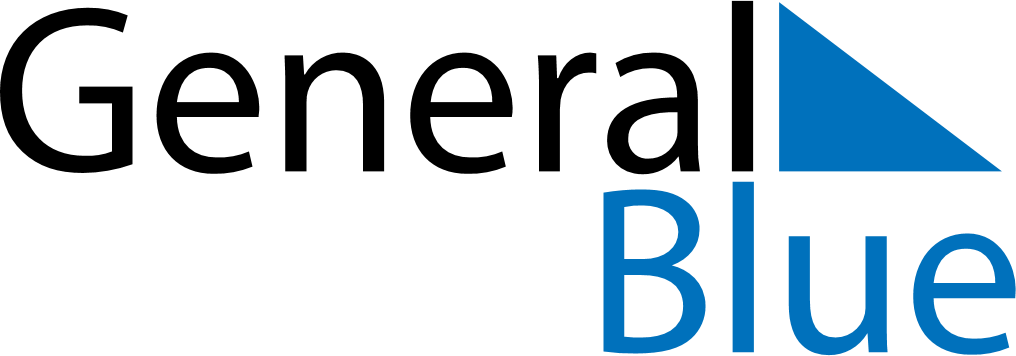 June 2024June 2024June 2024June 2024June 2024June 2024June 2024Santa Cruz do Capibaribe, Pernambuco, BrazilSanta Cruz do Capibaribe, Pernambuco, BrazilSanta Cruz do Capibaribe, Pernambuco, BrazilSanta Cruz do Capibaribe, Pernambuco, BrazilSanta Cruz do Capibaribe, Pernambuco, BrazilSanta Cruz do Capibaribe, Pernambuco, BrazilSanta Cruz do Capibaribe, Pernambuco, BrazilSundayMondayMondayTuesdayWednesdayThursdayFridaySaturday1Sunrise: 5:32 AMSunset: 5:13 PMDaylight: 11 hours and 41 minutes.23345678Sunrise: 5:32 AMSunset: 5:13 PMDaylight: 11 hours and 41 minutes.Sunrise: 5:32 AMSunset: 5:13 PMDaylight: 11 hours and 40 minutes.Sunrise: 5:32 AMSunset: 5:13 PMDaylight: 11 hours and 40 minutes.Sunrise: 5:32 AMSunset: 5:13 PMDaylight: 11 hours and 40 minutes.Sunrise: 5:33 AMSunset: 5:13 PMDaylight: 11 hours and 40 minutes.Sunrise: 5:33 AMSunset: 5:13 PMDaylight: 11 hours and 40 minutes.Sunrise: 5:33 AMSunset: 5:13 PMDaylight: 11 hours and 40 minutes.Sunrise: 5:33 AMSunset: 5:14 PMDaylight: 11 hours and 40 minutes.910101112131415Sunrise: 5:34 AMSunset: 5:14 PMDaylight: 11 hours and 40 minutes.Sunrise: 5:34 AMSunset: 5:14 PMDaylight: 11 hours and 40 minutes.Sunrise: 5:34 AMSunset: 5:14 PMDaylight: 11 hours and 40 minutes.Sunrise: 5:34 AMSunset: 5:14 PMDaylight: 11 hours and 39 minutes.Sunrise: 5:34 AMSunset: 5:14 PMDaylight: 11 hours and 39 minutes.Sunrise: 5:35 AMSunset: 5:14 PMDaylight: 11 hours and 39 minutes.Sunrise: 5:35 AMSunset: 5:14 PMDaylight: 11 hours and 39 minutes.Sunrise: 5:35 AMSunset: 5:15 PMDaylight: 11 hours and 39 minutes.1617171819202122Sunrise: 5:35 AMSunset: 5:15 PMDaylight: 11 hours and 39 minutes.Sunrise: 5:35 AMSunset: 5:15 PMDaylight: 11 hours and 39 minutes.Sunrise: 5:35 AMSunset: 5:15 PMDaylight: 11 hours and 39 minutes.Sunrise: 5:36 AMSunset: 5:15 PMDaylight: 11 hours and 39 minutes.Sunrise: 5:36 AMSunset: 5:15 PMDaylight: 11 hours and 39 minutes.Sunrise: 5:36 AMSunset: 5:16 PMDaylight: 11 hours and 39 minutes.Sunrise: 5:36 AMSunset: 5:16 PMDaylight: 11 hours and 39 minutes.Sunrise: 5:37 AMSunset: 5:16 PMDaylight: 11 hours and 39 minutes.2324242526272829Sunrise: 5:37 AMSunset: 5:16 PMDaylight: 11 hours and 39 minutes.Sunrise: 5:37 AMSunset: 5:17 PMDaylight: 11 hours and 39 minutes.Sunrise: 5:37 AMSunset: 5:17 PMDaylight: 11 hours and 39 minutes.Sunrise: 5:37 AMSunset: 5:17 PMDaylight: 11 hours and 39 minutes.Sunrise: 5:37 AMSunset: 5:17 PMDaylight: 11 hours and 39 minutes.Sunrise: 5:38 AMSunset: 5:17 PMDaylight: 11 hours and 39 minutes.Sunrise: 5:38 AMSunset: 5:18 PMDaylight: 11 hours and 39 minutes.Sunrise: 5:38 AMSunset: 5:18 PMDaylight: 11 hours and 39 minutes.30Sunrise: 5:38 AMSunset: 5:18 PMDaylight: 11 hours and 39 minutes.